HECE BİLGİSİAğzın bir hareketiyle söylenen sese ya da ses topluluğuna   ___________   denir.                                               HECELERİN ÖZELLİKLERİBen örnek verdim. Diğer örnekleri siz yazın lütfen.► Bir harfli heceler : a,  ____, ____, ____, ____, ____, ____, ____  (Sesli harfler aynı zamanda hecedir.)► İki harfli heceler :  al,   el,   ol,   öz,   _______,   _______,  _______,  _______,  ________► Üç harfli heceler :  alt,    ört,    çık,   köz,   _______,   _______,   ________,   ________,   ________ ► Dört harfli heceler : Mert,   dert,   mart,   şart,   __________,    ___________,    _____________ Aşağıdaki sözcükleri  örnekteki gibi hecelerine ayırınız.  Aşağıdaki resmini gördüğünüz varlıkların adlarını oluşturan hecelerden unutulanları, boş kutulara yazıp tamamlayınız.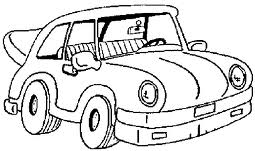 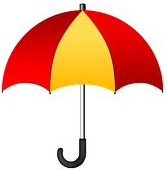 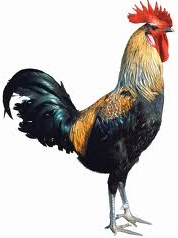 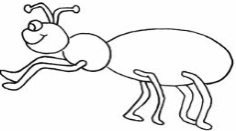  Aşağıdaki sözcüklerin hece sayılarını yazınız. Aşağıdaki çiçeklerin yapraklarında karışık olarak verilmiş hecelerden sözcükler oluşturup piramide yerleştiriniz. Her bir çiçeğin yaprak sayısı piramidin bir basamağındaki kutu sayısına eşittir. (Örneği inceleyiniz.)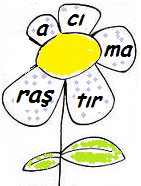 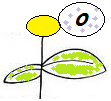 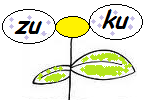 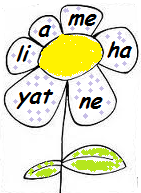 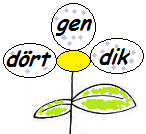 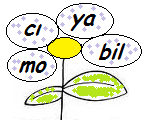 Mikrobun Etkileri              Mikrop, çöpler arasında yaşıyordu sırada sokakta oynayan çocukların topu çöplüğe kaçtı. Mikrop,hemen topun üzerine çıktı. Sonra da topu alan Ahmet’in eline geçti. Ahmet eve döndüğünde ellerini yıkamadan yemeğe oturdu.Mikrop,Ahmet’in elinden ekmeğe geçerek vücuduna girdi gece Ahmet çok hastalandı. Babası doktor çağırdı. Doktor Ahmet’e, okulda aşı olup olmadığını sordu. Ahmet iğneden korktuğu için aşıdan kaçmıştı. Ama şimdi tam on iğne olması gerekiyordu. Ahmet iğneleri olunca iyileşti. Artık temizliğin ve aşının önemini anlamıştı.                              Aşağıdaki cümleleri metne göre tamamlayınız1.Mikrop…………………………………  yaşıyordu.2.Ahmet ……………………………………………. yemeğe oturdu.3.Ahmet hastalanınca  babası ……………………………….. çağırdı.4.Ahmet okuldan  ……………………………………………………….. kaçmıştı.5.Ahmet iyileşmek için ………………………………… oldu.6.Ahmet artık ……………………………………. önemini anlamıştı.                                        Doğru mu, Yanlış mı?(  ) Çöplüğe kaçan topu Ahmet aldı.(  ) Ahmet, yemeğe oturmadan önce ellerini yıkadı.(  ) Ahmet temizliğe çok fazla önem vermeyen bir çocuktu.(  ) Ahmet okulda tüm aşılarını olmuştu.(  ) Ahmet hastalanınca babası doktor çağırdı.                                  Aşağıdaki soru ve yanıtları eşleştirinizDESTE VE DÜZİNE KAVRAMI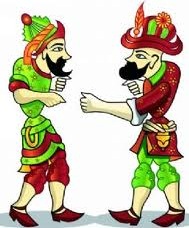 Hacivat : Karagöz’üm duydum ki deste ile düzineyi öğrenmişsiniz okulda.                  Söyle bakalım hangisi kaç tane nesneden oluşur?Karagöz : Bunda bilmeyecek ne var. Biri 10 tane diğeri 12 tane.Hacivat : Ben de onu soruyorum ya, hangisi 10 tane hangisi 12 tane.Karagöz : Bunu bebekler bile bilir. Az harfle yazılan az sayıda, çok harfle yazılan çok sayıda olur.Deste : 10 tane                         Düzine : 12 tanedir.Hacivat : Ooo, aferin neler de bilirmiş.Karagöz : Kim delirmiş. Ağzını topla. Ben desteyle düzinenin atışmasını da bilirim.Hacivat : İyi iyi güzelce öğrenmişsin. Bunları sakın unutma.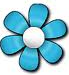 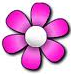 ***Aşağıdaki şekilleri inceleyin, boşlukları doldurun. Üçüncü tablodaki eksik şekli tamamlayın lütfen.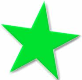 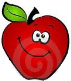 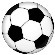             10 tane top                         12 tane elma                             10 tane yıldız     1  __________  top                1  ___________  elma                  1  ___________  yıldız            *** Elmaların 1 destesini kırmızıya, 1 düzinesini da sarıya boyayın lütfen.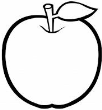 *** Aşağıdaki boşlukları doldurun lütfen.♥ 2 destede  _______  nesne bulunur.♥ 1 desteye  _______  eklersem 1 düzine olur.♥ 2 düzine  _______  tanedir.♥ Ahmet’in 1 düzine kalemi vardı. Annesi de ona 6 kalem verdi. Ahmet’in  ______  kalemi oldu.*** Tümcelerdeki boşlukları uygun sayı ve sözcüklerle tamamlayın lütfen. 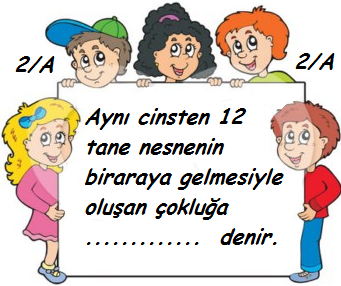 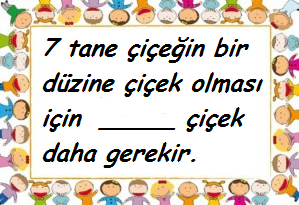 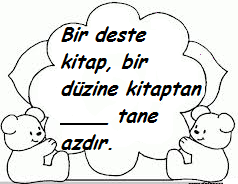 *** Doğru bilgi verilen tümcelerin çiçeğini yeşile, yanlış bilgi verilen tümcelerin çiçeğini kırmızıya boyayın lütfen. 9 silgiye 3 silgi eklersem bir deste olur.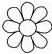  1 düzine bardak, 1 deste bardaktan 2 tane fazladır. 22 kaleme 8 kalem daha eklersem 3 deste kalem olur. Bir düzine 10, bir deste 12 nesneden oluşur. 15 yumurtanın 3 tanesi kırılırsa bir düzine yumurta kalır.kelebek = ke – le – bekkarınca = şemsiye = patates = salyangoz =Trabzon =kamyonet =program =ilköğretim = bahçıvan =bilgisayar   4İstanbul           Cumhuriyet        dürüst        çalışıyorum     zürafa                  merdiven  mevsim           arkadaşlarımla   